Uchwała Nr XXIII/154/2017Rady Powiatu Mławskiegoz dnia 27 stycznia 2017 roku w sprawie projektu dostosowania sieci szkół ponadgimnazjalnych i specjalnych do nowego ustroju szkolnego, wprowadzonego ustawą -Prawo oświatowe oraz ustalenia sieci szkół ponadpodstawowych i specjalnych.Na podstawie art. 4 ust 1 pkt 1, art.12 pkt 11 ustawy z dnia 5 czerwca 1998r o samorządzie powiatowym (Dz.U. z 2016r poz. 814 ze zm) oraz art. 213 ust 1i2 ustawy z dnia 14 grudnia 2016 r. przepisy wprowadzające ustawę – Prawo oświatowe (Dz.U. z 2017r poz. 60) uchwala się,co następuje:						§ 1Określa się plan sieci publicznych szkół ponadgimnazjalnych i szkół specjalnych, prowadzonych przez powiat z uwzględnieniem szkół ponadgimnazjalnych i specjalnych mających siedzibę na obszarze powiatu  prowadzonych przez inne organy, tak aby umożliwić dzieciom i młodzieży zamieszkującym na obszarze powiatu lub przebywającym w podmiotach i jednostkach, o których mowa w art. 4 pkt 2 lit. b ustawy – Prawo oświatowe, realizację odpowiedniego obowiązku szkolnego lub obowiązku nauki, na  okres od dnia 1 września 2017rdo dnia 31 sierpnia 2019r., z uwzględnieniem klas dotychczasowych gimnazjów specjalnych prowadzonych w szkołach innego typu, wg. załącznika nr 1 niniejszej uchwały§ 2Określa się plan sieci publicznych szkół ponadpodstawowych  i szkół specjalnych, prowadzonych przez powiat, z uwzględnieniem szkół ponadpodstawowych i specjalnych mających siedzibę na  obszarze powiatu prowadzonych przez inne organy tak aby możliwość dzieciom i młodzieży zamieszkującym na obszarze powiatu lub przebywającym w podmiotach i jednostkach , o których mowa w art. 4 pkt. 2 lit b ustawy- Prawo oświatowe, realizację odpowiednio obowiązku szkolnego lub obowiązku nauki, na okres od 1 września 2017r do  dnia 31 sierpnia 2019r. z uwzględnieniem klas dotychczasowych szkół zawodowych, o których mowa w art. 164  ustawywg. załącznika nr 2 niniejszej uchwały§ 3Określa się warunki włączenia publicznego gimnazjum specjalnego do publicznej ośmioletniej szkoły podstawowej specjalnej prowadzonej przez powiat wg. załącznika nr 3 niniejszej uchwały						§ 4Określa się projekt planu sieci publicznych szkół ponadpodstawowych oraz szkół specjalnych, prowadzonych przez powiat  z uwzględnieniem szkół ponadpodstawowych i specjalnych mających siedzibę na obszarze powiatu prowadzonych przez inne organy prowadzące, tak aby umożliwić dzieciom i młodzieży zamieszkującym na obszarze powiatu lub przebywającym w podmiotach i jednostkach, o których mowa w art. 4 pkt. 2 lit b ustawy -Prawo oświatowe, realizację odpowiednio obowiązku szkolnego lub obowiązku nauki, od dnia 1 września 2019, z uwzględnieniem klas dotychczasowych publicznych zasadniczych szkół zawodowych, o których mowa w art. 164 ustawy, publicznych trzyletnich liceów ogólnokształcących, o których mowa w art. 148 ustawy oraz  klas dotychczasowych publicznych czteroletnich techników, o których  mowa w art. 154 ustawy wg załącznika nr 4 niniejszej uchwały						§ 5Wykonanie Uchwały powierza się Zarządowi Powiatu Mławskiego.						§ 6Uchwała wchodzi w życie z dniem podjęcia.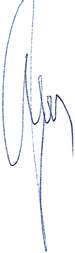 						Przewodniczący Rady PowiatuHenryk Antczak UzasadnienieZgodnie z art. 213 ustawy z dnia 14 grudnia 2016r , przepisy wprowadzające ustawę -prawo oświatowe  Rada Powiatu powinna podjąć uchwałę w sprawie projektu dostosowania sieci szkół ponadgimnazjalnych i specjalnych do nowego ustroju szkolnego  wprowadzonego ustawą -Prawo oświatowe z dnia 14 grudnia 2016r oraz ustalenia sieci szkół ponadpodstawowych i specjalnych. W uchwale należy określić plany sieci szkół publicznych ponadpodstawowych i ponadgimnazjalnych i szkół specjalnych na okres  od 1 września 2017 do dnia 31 sierpnia 2019r. ,  oraz określić warunki przekształcenia lub włączenia publicznych szkół, dzień rozpoczęcia działalności przez te szkoły, rok szkolny, w którym rozpoczyna się kształcenie w klasie I , dzień zakończenia działalności gimnazjum specjalnego. Uchwała ma charakter intencyjny i  nie stanowi aktu prawa miejscowego oraz podaje się do publicznej wiadomości poprzez umieszczenie na stronie Biuletynu Informacji Publicznej i w widocznym miejscu w siedzibie Urzędu Starostwa Powiatowego w Mławie.  Uchwałę przekazuje się właściwemu kuratorowi oświaty w celu zasięgnięcia opinii. Uchwałę opiniują również związki zawodowe na podstawie przepisów ustawy z dnia 23 maja 1991r o związkach zawodowych. Po uzyskaniu opinii Kuratora Oświaty, Rada Powiatu Mławskiego będzie mogła podjąć uchwałę w terminie do 31 marca 2017r w sprawie dostosowania sieci szkół ponadgimnazjalnych i specjalnych do nowego ustroju szkolnego na dzień od 1 września 2017r do dnia 31 sierpnia 2019r.Przekształcenie lub włączenie szkoły powoduje, że cały zasób kadrowyi materialny przekazany zostaje na potrzeby zadań oświatowych szkoły powstałej w wyniku przekształcenia lub włączenia.